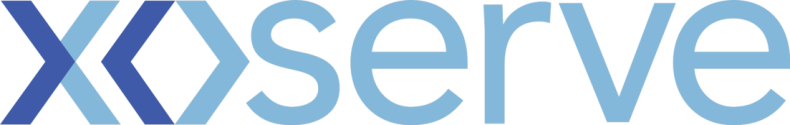 DSC Change Completion Report (CCR) Please send completed form to: box.xoserve.portfoliooffice@xoserve.comDocument Version HistoryTemplate Version HistoryChange TitleCreation of a Service to Release Domestic Consumer Data to PCW’s (price comparison websites) & TPI’s (third party intermediaries)  Change reference number (XRN)4110Xoserve Project Manager  Charlie Haley Email addressCharlie.Haley@xoserve.comContact number0121 7592 2620Target Change Management Committee date12/09/2018 Date of Solution Implementation31/07/2017 Section 1: Overview of Change DeliverySection 1: Overview of Change DeliveryThe Analysis and Detailed Design were completed within budget and within the agreed timescales. There are no remaining outstanding actions, the implementation of this project was completed as part of COR4216.The Analysis and Detailed Design were completed within budget and within the agreed timescales. There are no remaining outstanding actions, the implementation of this project was completed as part of COR4216.Section 2: Confirmed Funding ArrangementsSection 2: Confirmed Funding ArrangementsSection 3: Provide a summary of any agreed scope changesSection 3: Provide a summary of any agreed scope changesNANASection 4: Detail any changes to the Xoserve Service DescriptionSection 4: Detail any changes to the Xoserve Service DescriptionNANASection 5: Provide details of any revisions to the text of the UK Link ManualSection 5: Provide details of any revisions to the text of the UK Link ManualNA NA Section 6: Lessons LearntSection 6: Lessons LearntNANAVersionStatusDateAuthor(s)Summary of Changes0.1For Approval03/09/2018Charlie HaleyCCR updated with details of the changeVersionStatusDateAuthor(s)Summary of Changes2.0Approved17/07/18Rebecca PerkinsTemplate approved at ChMC on 11th July